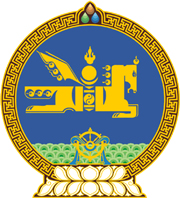 МОНГОЛ УЛСЫН ХУУЛЬ2021 оны 12 сарын 17 өдөр                                                                  Төрийн ордон, Улаанбаатар хот   ИННОВАЦИЙН ТУХАЙ ХУУЛЬД   ӨӨРЧЛӨЛТ ОРУУЛАХ ТУХАЙ	1 дүгээр зүйл.Инновацийн тухай хуулийн 6 дугаар зүйлийн 6.1.1 дэх заалтын “бодлогыг батлах" гэснийг “бодлого” гэж, мөн зүйлийн 6.1.4 дэх заалтын “хөтөлбөр батлах” гэснийг “ажлыг зохион байгуулах” гэж, 10 дугаар зүйлийн 10.1.1 дэх заалтын “хөтөлбөр” гэснийг “төлөвлөгөө” гэж тус тус өөрчилсүгэй. 	2 дугаар зүйл.Энэ хуулийг Хөгжлийн бодлого, төлөвлөлт, түүний удирдлагын тухай хуульд нэмэлт, өөрчлөлт оруулах тухай хууль хүчин төгөлдөр болсон өдрөөс эхлэн дагаж мөрдөнө. 		МОНГОЛ УЛСЫН 		ИХ ХУРЛЫН ДАРГА 				Г.ЗАНДАНШАТАР 